ПОЛУВАГОНЫ Платформы 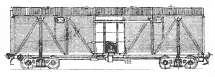 4-осный крытый вагон (с металлической торцовой стеной), модель 11-066 Грузоподъёмность – 66 т
Масса вагона (тара) – 23 т
Объём кузова – 120м3 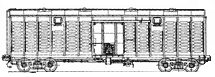 4-осный крытый цельнометаллический вагон Грузоподъемность – 68 т
Масса тары вагона – 22,88 т
Объём кузова – 120м3 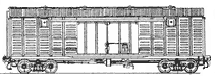 4-осный крытый цельнометаллический вагон с уширенными дверными проемами, модель 11-217 Грузоподъемность – 68 т
Масса тары вагона – 24 т
Объём кузова – 120м3 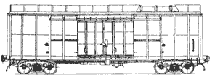 4-осный крытый вагон, модель 11-274 Грузоподъемность – 50 т
Масса тары вагона – 35 т
Объём кузова – 120м3 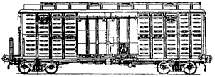 4-осный крытый вагон с переходной площадкой и уширенными дверными проемами, модель11-264 Грузоподъемность – 68 т
Масса тары вагона – 25 т
Объём кузова – 81м 3
(114м 3 – с учётом объёма крыши) 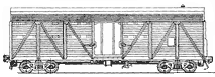 4-осный крытый двухъярусный вагон для скота, модель 11-240 – без служебного помещения
модель 11-245 – со служебным помещением. Грузоподъемность – 22 т
Масса тары вагона – 25,4 т 4-осный крытый цельнометаллический вагон для автомобилей Грузоподъемность – 42 т
Масса тары вагона – 42 т 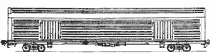 4-осный крытый вагон-хоппер для цемента, модель 11-715 Грузоподъемность – 67 т
Масса тары вагона – 18,5 т
Объём кузова – 55м3 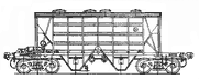 4-осный крытый вагон-хоппер для зерна, модель 11-739 Грузоподъемность – 65 т
Масса тары вагона – 22 т
Объём кузова – 93м 3 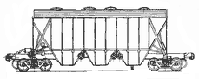 4-осный крытый вагон-хоппер для минеральных удобрений, модель 11-740 Грузоподъемность – 64 т
Масса тары вагона – 22 т
Объём кузова – 73м 3 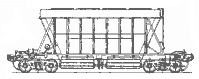 4-осный вагон для гранулированных полимеров, модель 17-495 Грузоподъемность – 72 т
Масса тары вагона – 28 т
Объём кузова – 146м 3 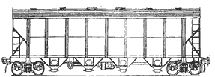 4-осный вагон для гранулированных полимеров, модель 17-495 Грузоподъемность – 60 т
Масса тары вагона – 24 т
Объём кузова – 130м 3 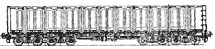 8-осный полувагон Грузоподъемность – 225 т
Масса тары вагона – 43,3 т
Объём кузова – 137,5м 3 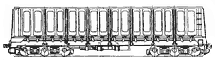 6-осный цельнометаллический полувагон Грузоподъемность – 94 т
Масса тары вагона – 31 т
Объём кузова – 104м 3 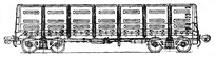 4-осный цельнометаллический полувагон, модель 12-1000 Грузоподъемность – 69 т
Масса тары вагона – 22 т
Объём кузова – 73м 3 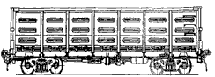 4-осный полувагон, модель 12-753 Грузоподъемность – 69 т
Масса тары вагона – 22,5 т
Объём кузова – 74м 3 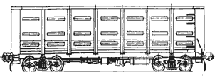 4-осный цельнометаллический полувагон с глухим кузовом, модель 12-1505 Грузоподъемность – 69 т
Масса тары вагона – 21,1 т
Объём кузова – 76м 3 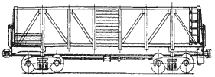 4-осный вагон для среднетоннажных контейнеров на базе полувагона, модель 13-Н001 Грузоподъемность – 33 т
Масса тары вагона – 21 т 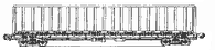 4-осный цельнометаллический полувагон для технологической щепы, модель 22-478 Грузоподъемность – 58 т
Масса тары вагона – 25,85 т
Объём кузова – 135м 3 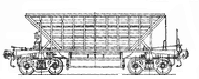 4-осный полувагон-хоппер для горячих окатышей, модель 20-471 Грузоподъемность – 65 т
Масса тары вагона – 23 т
Объём кузова – 42м 3 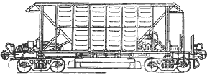 4-осный хоппер-дозатор с переходной площадкой Грузоподъемность – 76 т
Масса тары вагона – 24 т
Объём кузова – 44,5м 3 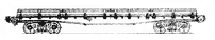 4-осная платформа с металлическими бортами, модель 13-401 Грузоподъемность – 70 т
Масса тары вагона – 20,9 т 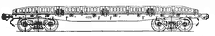 4-осная платформа с металлическими бортами Грузоподъемность – 66 т
Масса тары вагона – 21 т 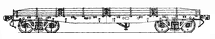 4-осная платформа, модель 23-4000 Грузоподъемность – 56 т
Масса тары вагона – 34 т 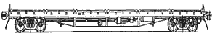 4-осная платформа, модель 13-935 Грузоподъемность – 73 т
Масса тары вагона – 27 т 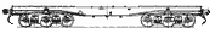 6-осная платформа для трансфоматора, модель 13-435 Грузоподъемность – 93 т
Масса тары вагона – 29 т 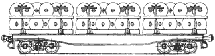 4-осная платформа для колесных пар Грузоподъемность – 70 т
Масса тары вагона – 24 т 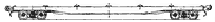 4-осная платформа для большегрузных контейнеров, модель 13-470 Грузоподъемность – 60 т
Масса тары вагона – 22 т 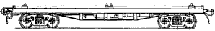 4-осная платформа для контейнер-цистерн, модель 13-4012-09 Грузоподъемность – 72 т
Масса тары вагона – 18,24 т 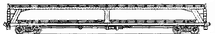 4-осная двухярусная платформа для легковых автомобилей, модель 13-479 Грузоподъемность – 20 т
Масса тары вагона – 26 т 